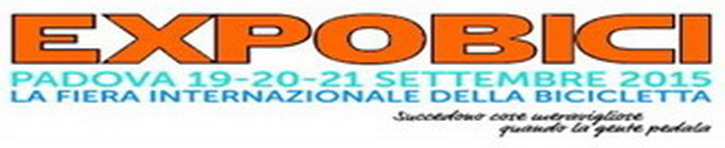 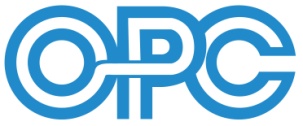 貿易眼國際股份有限公司    台中市西屯區40753文心路三段508號Tel：886-04-2313-2189 Fax：886-04-2313-3159   E-mail：service@trade-eye.com 陳雁萍(分機205)2015 ExpoBici            報名表                   年      月     日2015 ExpoBici            報名表                   年      月     日2015 ExpoBici            報名表                   年      月     日2015 ExpoBici            報名表                   年      月     日2015 ExpoBici            報名表                   年      月     日2015 ExpoBici            報名表                   年      月     日2015 ExpoBici            報名表                   年      月     日2015 ExpoBici            報名表                   年      月     日2015 ExpoBici            報名表                   年      月     日2015 ExpoBici            報名表                   年      月     日2015 ExpoBici            報名表                   年      月     日2015 ExpoBici            報名表                   年      月     日2015 ExpoBici            報名表                   年      月     日公司名稱公司名稱(中)(中)(中)(中)(中)(中)(中)公司名稱公司名稱(英)(英)(英)(英)(英)(英)(英)聯絡地址聯絡地址郵遞區號(中)(中)(中)(中)(中)(中)(中)(中)(中)(中)聯絡地址聯絡地址郵遞區號(英)(英)(英)(英)(英)(英)(英)(英)(英)(英)公司負責人公司負責人(中)(中)(中)(中)展覽聯絡人(中)(中)(中)職稱(中)(中)公司負責人公司負責人(英)(英)(英)(英)展覽聯絡人(英)(英)(英)職稱(英)(英)電 話：                              分機：    電 話：                              分機：    電 話：                              分機：    電 話：                              分機：    電 話：                              分機：    電 話：                              分機：    電 話：                              分機：    傳 真：傳 真：傳 真：傳 真：傳 真：傳 真：公司E-mail：                         公司E-mail：                         公司E-mail：                         公司E-mail：                         公司E-mail：                         公司E-mail：                         公司E-mail：                         承辦人E-mail：承辦人E-mail：承辦人E-mail：承辦人E-mail：承辦人E-mail：承辦人E-mail：Web ：Web ：Web ：Web ：Web ：Web ：Web ：統一編號：統一編號：統一編號：統一編號：統一編號：統一編號：申請面積：            ㎡申請面積：            ㎡申請面積：            ㎡申請面積：            ㎡申請面積：            ㎡面開：面開：承辦人手機：承辦人手機：承辦人手機：承辦人手機：承辦人手機：承辦人手機：展品： (中)                                                  (英)展品： (中)                                                  (英)展品： (中)                                                  (英)展品： (中)                                                  (英)展品： (中)                                                  (英)展品： (中)                                                  (英)展品： (中)                                                  (英)展品： (中)                                                  (英)展品： (中)                                                  (英)展品： (中)                                                  (英)展品： (中)                                                  (英)展品： (中)                                                  (英)展品： (中)                                                  (英)展品編號（請參考 2015 ExpoBici 展覽項目 P.7）：展品編號（請參考 2015 ExpoBici 展覽項目 P.7）：展品編號（請參考 2015 ExpoBici 展覽項目 P.7）：展品編號（請參考 2015 ExpoBici 展覽項目 P.7）：展品編號（請參考 2015 ExpoBici 展覽項目 P.7）：展品編號（請參考 2015 ExpoBici 展覽項目 P.7）：展品編號（請參考 2015 ExpoBici 展覽項目 P.7）：展品編號（請參考 2015 ExpoBici 展覽項目 P.7）：展品編號（請參考 2015 ExpoBici 展覽項目 P.7）：展品編號（請參考 2015 ExpoBici 展覽項目 P.7）：展品編號（請參考 2015 ExpoBici 展覽項目 P.7）：展品編號（請參考 2015 ExpoBici 展覽項目 P.7）：展品編號（請參考 2015 ExpoBici 展覽項目 P.7）：團體區團體區報價(含展位裝潢基本設施)：參加展覽訂金60%(1) 一面開 12 ㎡  €3,880                         (2) 二面開 12 ㎡  €4,300展位基本設備：平層板 x 2、圓桌 x 1、椅子 x 3、矮櫃 x 1、燈具 x 3、插座 x 1（500W）、垃圾桶x1展位選位先後順序依據：(1)原參展廠商  (2)展位面積大小  (3)同面積以完成訂金匯款時間優先選位團體區報價(含展位裝潢基本設施)：參加展覽訂金60%(1) 一面開 12 ㎡  €3,880                         (2) 二面開 12 ㎡  €4,300展位基本設備：平層板 x 2、圓桌 x 1、椅子 x 3、矮櫃 x 1、燈具 x 3、插座 x 1（500W）、垃圾桶x1展位選位先後順序依據：(1)原參展廠商  (2)展位面積大小  (3)同面積以完成訂金匯款時間優先選位團體區報價(含展位裝潢基本設施)：參加展覽訂金60%(1) 一面開 12 ㎡  €3,880                         (2) 二面開 12 ㎡  €4,300展位基本設備：平層板 x 2、圓桌 x 1、椅子 x 3、矮櫃 x 1、燈具 x 3、插座 x 1（500W）、垃圾桶x1展位選位先後順序依據：(1)原參展廠商  (2)展位面積大小  (3)同面積以完成訂金匯款時間優先選位團體區報價(含展位裝潢基本設施)：參加展覽訂金60%(1) 一面開 12 ㎡  €3,880                         (2) 二面開 12 ㎡  €4,300展位基本設備：平層板 x 2、圓桌 x 1、椅子 x 3、矮櫃 x 1、燈具 x 3、插座 x 1（500W）、垃圾桶x1展位選位先後順序依據：(1)原參展廠商  (2)展位面積大小  (3)同面積以完成訂金匯款時間優先選位團體區報價(含展位裝潢基本設施)：參加展覽訂金60%(1) 一面開 12 ㎡  €3,880                         (2) 二面開 12 ㎡  €4,300展位基本設備：平層板 x 2、圓桌 x 1、椅子 x 3、矮櫃 x 1、燈具 x 3、插座 x 1（500W）、垃圾桶x1展位選位先後順序依據：(1)原參展廠商  (2)展位面積大小  (3)同面積以完成訂金匯款時間優先選位團體區報價(含展位裝潢基本設施)：參加展覽訂金60%(1) 一面開 12 ㎡  €3,880                         (2) 二面開 12 ㎡  €4,300展位基本設備：平層板 x 2、圓桌 x 1、椅子 x 3、矮櫃 x 1、燈具 x 3、插座 x 1（500W）、垃圾桶x1展位選位先後順序依據：(1)原參展廠商  (2)展位面積大小  (3)同面積以完成訂金匯款時間優先選位團體區報價(含展位裝潢基本設施)：參加展覽訂金60%(1) 一面開 12 ㎡  €3,880                         (2) 二面開 12 ㎡  €4,300展位基本設備：平層板 x 2、圓桌 x 1、椅子 x 3、矮櫃 x 1、燈具 x 3、插座 x 1（500W）、垃圾桶x1展位選位先後順序依據：(1)原參展廠商  (2)展位面積大小  (3)同面積以完成訂金匯款時間優先選位團體區報價(含展位裝潢基本設施)：參加展覽訂金60%(1) 一面開 12 ㎡  €3,880                         (2) 二面開 12 ㎡  €4,300展位基本設備：平層板 x 2、圓桌 x 1、椅子 x 3、矮櫃 x 1、燈具 x 3、插座 x 1（500W）、垃圾桶x1展位選位先後順序依據：(1)原參展廠商  (2)展位面積大小  (3)同面積以完成訂金匯款時間優先選位團體區報價(含展位裝潢基本設施)：參加展覽訂金60%(1) 一面開 12 ㎡  €3,880                         (2) 二面開 12 ㎡  €4,300展位基本設備：平層板 x 2、圓桌 x 1、椅子 x 3、矮櫃 x 1、燈具 x 3、插座 x 1（500W）、垃圾桶x1展位選位先後順序依據：(1)原參展廠商  (2)展位面積大小  (3)同面積以完成訂金匯款時間優先選位團體區報價(含展位裝潢基本設施)：參加展覽訂金60%(1) 一面開 12 ㎡  €3,880                         (2) 二面開 12 ㎡  €4,300展位基本設備：平層板 x 2、圓桌 x 1、椅子 x 3、矮櫃 x 1、燈具 x 3、插座 x 1（500W）、垃圾桶x1展位選位先後順序依據：(1)原參展廠商  (2)展位面積大小  (3)同面積以完成訂金匯款時間優先選位團體區報價(含展位裝潢基本設施)：參加展覽訂金60%(1) 一面開 12 ㎡  €3,880                         (2) 二面開 12 ㎡  €4,300展位基本設備：平層板 x 2、圓桌 x 1、椅子 x 3、矮櫃 x 1、燈具 x 3、插座 x 1（500W）、垃圾桶x1展位選位先後順序依據：(1)原參展廠商  (2)展位面積大小  (3)同面積以完成訂金匯款時間優先選位團體區報價(含展位裝潢基本設施)：參加展覽訂金60%(1) 一面開 12 ㎡  €3,880                         (2) 二面開 12 ㎡  €4,300展位基本設備：平層板 x 2、圓桌 x 1、椅子 x 3、矮櫃 x 1、燈具 x 3、插座 x 1（500W）、垃圾桶x1展位選位先後順序依據：(1)原參展廠商  (2)展位面積大小  (3)同面積以完成訂金匯款時間優先選位注意事項收到參展報名表後，會立即開出請款單，敬請廠商儘速完成匯款，以利確保參展展位，謝謝新北市公司、廠商，可以申請104年度新北市鼓勵參與工商展售活動補助計畫，參加國外展售活動最高補助上限新臺幣10萬元。 02-2960-3456#5555 蔡小姐； 台灣海運結關日期：2015年7月10日＼OTIM 公司 02-2509-1335#20 黃小姐人員旅行安排：汎歐旅行社 02-6608-0778 、02-2775-2640 蔡小姐收到參展報名表後，會立即開出請款單，敬請廠商儘速完成匯款，以利確保參展展位，謝謝新北市公司、廠商，可以申請104年度新北市鼓勵參與工商展售活動補助計畫，參加國外展售活動最高補助上限新臺幣10萬元。 02-2960-3456#5555 蔡小姐； 台灣海運結關日期：2015年7月10日＼OTIM 公司 02-2509-1335#20 黃小姐人員旅行安排：汎歐旅行社 02-6608-0778 、02-2775-2640 蔡小姐收到參展報名表後，會立即開出請款單，敬請廠商儘速完成匯款，以利確保參展展位，謝謝新北市公司、廠商，可以申請104年度新北市鼓勵參與工商展售活動補助計畫，參加國外展售活動最高補助上限新臺幣10萬元。 02-2960-3456#5555 蔡小姐； 台灣海運結關日期：2015年7月10日＼OTIM 公司 02-2509-1335#20 黃小姐人員旅行安排：汎歐旅行社 02-6608-0778 、02-2775-2640 蔡小姐收到參展報名表後，會立即開出請款單，敬請廠商儘速完成匯款，以利確保參展展位，謝謝新北市公司、廠商，可以申請104年度新北市鼓勵參與工商展售活動補助計畫，參加國外展售活動最高補助上限新臺幣10萬元。 02-2960-3456#5555 蔡小姐； 台灣海運結關日期：2015年7月10日＼OTIM 公司 02-2509-1335#20 黃小姐人員旅行安排：汎歐旅行社 02-6608-0778 、02-2775-2640 蔡小姐收到參展報名表後，會立即開出請款單，敬請廠商儘速完成匯款，以利確保參展展位，謝謝新北市公司、廠商，可以申請104年度新北市鼓勵參與工商展售活動補助計畫，參加國外展售活動最高補助上限新臺幣10萬元。 02-2960-3456#5555 蔡小姐； 台灣海運結關日期：2015年7月10日＼OTIM 公司 02-2509-1335#20 黃小姐人員旅行安排：汎歐旅行社 02-6608-0778 、02-2775-2640 蔡小姐收到參展報名表後，會立即開出請款單，敬請廠商儘速完成匯款，以利確保參展展位，謝謝新北市公司、廠商，可以申請104年度新北市鼓勵參與工商展售活動補助計畫，參加國外展售活動最高補助上限新臺幣10萬元。 02-2960-3456#5555 蔡小姐； 台灣海運結關日期：2015年7月10日＼OTIM 公司 02-2509-1335#20 黃小姐人員旅行安排：汎歐旅行社 02-6608-0778 、02-2775-2640 蔡小姐收到參展報名表後，會立即開出請款單，敬請廠商儘速完成匯款，以利確保參展展位，謝謝新北市公司、廠商，可以申請104年度新北市鼓勵參與工商展售活動補助計畫，參加國外展售活動最高補助上限新臺幣10萬元。 02-2960-3456#5555 蔡小姐； 台灣海運結關日期：2015年7月10日＼OTIM 公司 02-2509-1335#20 黃小姐人員旅行安排：汎歐旅行社 02-6608-0778 、02-2775-2640 蔡小姐收到參展報名表後，會立即開出請款單，敬請廠商儘速完成匯款，以利確保參展展位，謝謝新北市公司、廠商，可以申請104年度新北市鼓勵參與工商展售活動補助計畫，參加國外展售活動最高補助上限新臺幣10萬元。 02-2960-3456#5555 蔡小姐； 台灣海運結關日期：2015年7月10日＼OTIM 公司 02-2509-1335#20 黃小姐人員旅行安排：汎歐旅行社 02-6608-0778 、02-2775-2640 蔡小姐收到參展報名表後，會立即開出請款單，敬請廠商儘速完成匯款，以利確保參展展位，謝謝新北市公司、廠商，可以申請104年度新北市鼓勵參與工商展售活動補助計畫，參加國外展售活動最高補助上限新臺幣10萬元。 02-2960-3456#5555 蔡小姐； 台灣海運結關日期：2015年7月10日＼OTIM 公司 02-2509-1335#20 黃小姐人員旅行安排：汎歐旅行社 02-6608-0778 、02-2775-2640 蔡小姐收到參展報名表後，會立即開出請款單，敬請廠商儘速完成匯款，以利確保參展展位，謝謝新北市公司、廠商，可以申請104年度新北市鼓勵參與工商展售活動補助計畫，參加國外展售活動最高補助上限新臺幣10萬元。 02-2960-3456#5555 蔡小姐； 台灣海運結關日期：2015年7月10日＼OTIM 公司 02-2509-1335#20 黃小姐人員旅行安排：汎歐旅行社 02-6608-0778 、02-2775-2640 蔡小姐收到參展報名表後，會立即開出請款單，敬請廠商儘速完成匯款，以利確保參展展位，謝謝新北市公司、廠商，可以申請104年度新北市鼓勵參與工商展售活動補助計畫，參加國外展售活動最高補助上限新臺幣10萬元。 02-2960-3456#5555 蔡小姐； 台灣海運結關日期：2015年7月10日＼OTIM 公司 02-2509-1335#20 黃小姐人員旅行安排：汎歐旅行社 02-6608-0778 、02-2775-2640 蔡小姐收到參展報名表後，會立即開出請款單，敬請廠商儘速完成匯款，以利確保參展展位，謝謝新北市公司、廠商，可以申請104年度新北市鼓勵參與工商展售活動補助計畫，參加國外展售活動最高補助上限新臺幣10萬元。 02-2960-3456#5555 蔡小姐； 台灣海運結關日期：2015年7月10日＼OTIM 公司 02-2509-1335#20 黃小姐人員旅行安排：汎歐旅行社 02-6608-0778 、02-2775-2640 蔡小姐廠商公司簽章廠商公司簽章廠商公司簽章廠商公司簽章經理人簽章經理人簽章經理人簽章經理人簽章